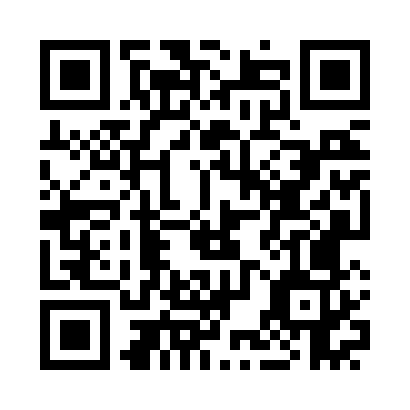 Ramadan times for Tabriz, IranMon 11 Mar 2024 - Wed 10 Apr 2024High Latitude Method: NonePrayer Calculation Method: Muslim World LeagueAsar Calculation Method: ShafiPrayer times provided by https://www.salahtimes.comDateDayFajrSuhurSunriseDhuhrAsrIftarMaghribIsha11Mon5:145:146:4212:353:556:286:287:5112Tue5:135:136:4012:353:556:296:297:5213Wed5:115:116:3912:343:566:306:307:5314Thu5:105:106:3712:343:566:316:317:5415Fri5:085:086:3612:343:576:326:327:5516Sat5:065:066:3412:333:576:336:337:5617Sun5:055:056:3312:333:576:346:347:5718Mon5:035:036:3112:333:586:356:357:5819Tue5:025:026:3012:333:586:366:367:5920Wed5:005:006:2812:323:596:376:378:0021Thu4:584:586:2712:323:596:386:388:0122Fri4:574:576:2512:324:006:396:398:0223Sat4:554:556:2312:314:006:406:408:0324Sun4:534:536:2212:314:006:416:418:0425Mon4:524:526:2012:314:016:426:428:0526Tue4:504:506:1912:304:016:436:438:0627Wed4:484:486:1712:304:016:446:448:0728Thu4:474:476:1612:304:026:446:448:0929Fri4:454:456:1412:304:026:456:458:1030Sat4:434:436:1312:294:026:466:468:1131Sun4:414:416:1112:294:036:476:478:121Mon4:404:406:1012:294:036:486:488:132Tue4:384:386:0812:284:036:496:498:143Wed4:364:366:0712:284:046:506:508:154Thu4:354:356:0512:284:046:516:518:165Fri4:334:336:0412:274:046:526:528:176Sat4:314:316:0212:274:056:536:538:197Sun4:294:296:0112:274:056:546:548:208Mon4:284:285:5912:274:056:556:558:219Tue4:264:265:5812:264:056:566:568:2210Wed4:244:245:5612:264:066:576:578:23